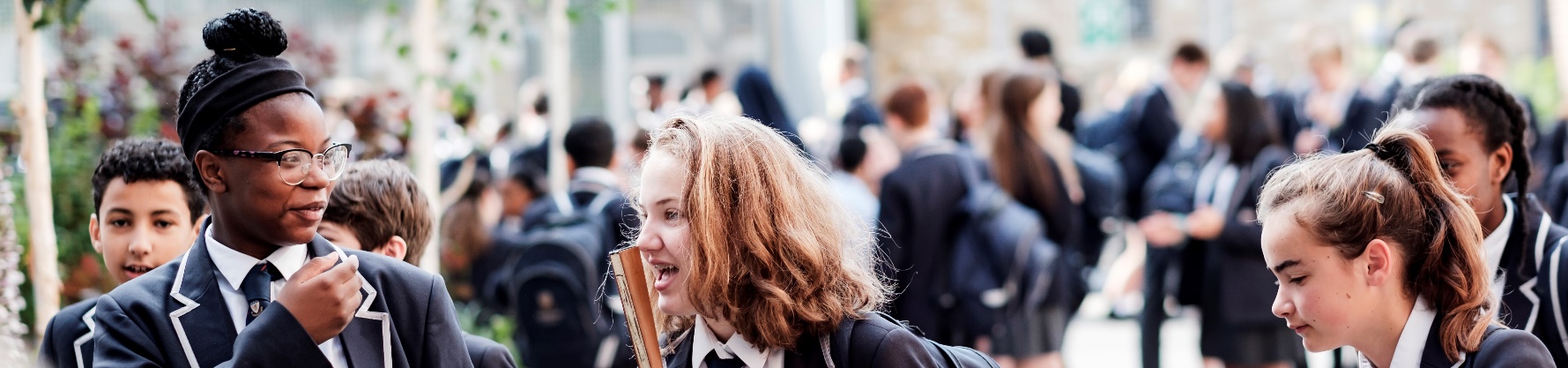 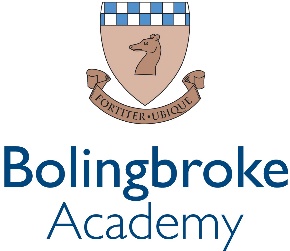 Geography Teacher An exciting opportunity has arisen for a dedicated teacher to develop their career within our passionate and ever courageous communityWe are a courageous, compassionate community - empowering excellence. We are a value lead organisation, being bold within every aspect of our lives at school.  We want all staff to thrive and demonstrate leadership and determination when leading our students and pupils within our rich and diverse community. We opened in 2012 with the vision to create a centre of excellence in the community.We empower our teams by valuing the individual and prioritising professional development. This is delivered through weekly CPD sessions, dedicated line management meetings and by encouraging staff to develop their own ideas and projects, within their departments and beyond.Bolingbroke Academy is a uniquely exciting, fulfilling and innovative place to work, learn and grow.Wellbeing is also key to us and as a teacher at Ark Bolingbroke you will have access to:EAP Programme AccessArk Rewards A wellbeing committee within the staff who offer continuous ideas and improvements. The RoleThis role at the centre of our school and within a successful and dynamic Humanities provision. You will be instrumental in our mission to provide every student a great education and real choices in life, regardless of their background. A passionate practitioner, you will deliver high-quality, rigorous lessons that drive achievement and inspire a love of learning that extends beyond the classroom. Reports to:	Head of Humanities Start date: 	September 2024Salary:		Ark MPS AM1 – AM6 (£37,667 - £48,857) Contract:	Permanent	  Closing Date:	 6th May 2024, 4pmKey ResponsibilitiesSet high expectations so that all students are inspired, motivated, and challenged to reach their full potential, and in doing so meet their progress and attainment targetsPlan and teach well-structured, differentiated lessons that are aligned to the agreed curriculum and cultivate every student’s intellectual curiosity Use data to inform teaching and learning, identify areas for intervention and provide feedback to students, staff, and families in order to promote progress and outcomes Manage behaviour effectively to create a safe, respectful, and nurturing environment so that students can focus on learningWork collaboratively with both school and network colleagues as a committed team member, building successful, high performing teamsParticipate actively throughout the network, by attending relevant meetings, and, as appropriate, delivering network-wide training and initiatives Keep abreast of developments in the subject area at each Key StageSchool ethos and cultureBe committed to Bolingbroke Academy’s ethos of high expectations.Deep commitment to Ark’s mission of providing an excellent education to every student, regardless of background Excellent interpersonal, planning and organisational skillsEnrich the curriculum with trips and visits to enhance the learning experience of all pupils.Provide a nurturing classroom and academy environment that helps students to develop as learners.Work with colleagues, students and families to develop a strong school communityHelp maintain / establish discipline across the whole AcademyContribute to the effective working of the AcademyPerson specificationQualified teacher with a Degree in a relevant subject Desirable – Have strong experience teaching and achieving great results up to Key Stage 5Have a passion to learn and develop your practice through regular CPD and feedback.Commitment to equality of opportunity and the safeguarding and welfare of all studentsThe ability to question and challenge the status quo and find new and progressive solutions to existing systems.  This post is subject to an enhanced DBS checkIf you are an ECT you will have excellent personal and professional development including:Weekly instructional coaching Weekly whole school deliberate practice sessions High quality weekly online CPD through Ambition Institute Twilights and Face to Face training days provided by ‘Outstanding’ Ark Teacher TrainingReduced lesson planning with use of shared curriculum ‘Ark Curriculum Plus Geography’Weekly collaborative co-planning with departmental colleagues 10% below timetable in ECT year followed by 5% reduction in ECT+1 year Potential opportunities for curriculum planning in the wider Ark network. 